Automatizare poarta batantaAutomatizare porti batante , Kit-ul contine 2 motoare, unitate de control, un set fotocelule, o lampa semnalizare optica si 2 telecomenzi cu 4 canale. Motorul functioneaza la tensiune de 24 V, transformatorul fiind inclus. Este destinat unui trafic intens, timpul de deschidere la 90° fiind de 18 secunde. Datorita sistemului de antistrivire, operatorul inverseaza cursa prevenind astfel accidente sau pagube materiale.Producator Bft Italia.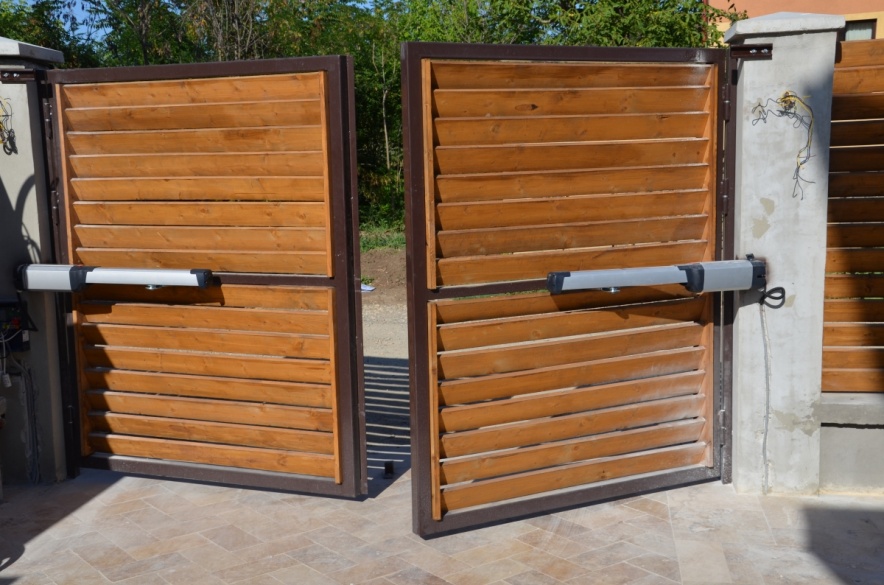 Cu stima:Alex RaduNr:0767075400alex.bftinternational@yahoo.comwww.bftinternational.ro